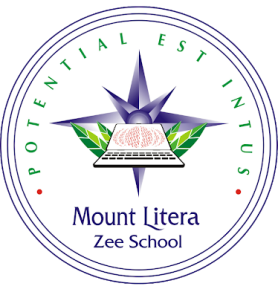 Dear parent,                                      1. We are happy to inform you that we will have our 1st PTM on 19.05.20( Tuesday). Parents are requested to mail your queries which you want to discuss in PTM with the class teachers in the specified email id by 17.05.20( Sunday). This will help the teachers to plan the reply during the PTM properly. The subject line of the email should be " PTM- May 2020: Student Name: Class: Section:"Your punctuality will be highly appreciated. Time schedule for PTM - 19.05.20( Tuesday)are as follows:Nursery- 10 am to 11 amJr kg A-  10:20 am to 11: 20 amSr kg A- 10:40 am to 11:40 amSr kg B- 11 am to 12 pm. The link for Google live meet for each class are as follows:Nursery- https://meet.google.com/owz-fpjt-xqpJr kg A- https://meet.google.com/xie-auwe-psnSr kg A- https://meet.google.com/ciy-oqkk-qqpSr kg B- https://meet.google.com/mjd-jbbo-veb2. The trial live session to check connectivity with you will be conducted by the Admin and our Computer teacher on 18.05.20( Monday). The time schedule for trial live session for checking connectivity are as follows:Nursery- 10 am to 10:30 amJr kg A-  10:45 am to 11:15 amSr kg A-  11:30 am to 12 pmSr kg B-  12:15 pm to 12: 45 pm. The link for Google live meet ( Trial session) for each class are as follows:Nursery- https://meet.google.com/xat-yxvn-gaoJr kg A- https://meet.google.com/mgn-ijad-eoiSr kg A- https://meet.google.com/nbn-zjcy-avqSr kg B- https://meet.google.com/ppg-ayai-eemWe are also planning to start our live teaching session through Google live meet from 21.05.20(Thursday) onwards. The schedule will be informed to you in advance. 3. The detailed direction to download Google live Meet and the procedure to participate in Google live Meet is attached here with Pdf.Warm RegardsMLZS Barrackpore.